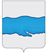 АДМИНИСТРАЦИЯ ПЛЕССКОГО ГОРОДСКОГО ПОСЕЛЕНИЯ ПРИВОЛЖСКОГО МУНИЦИПАЛЬНОГО РАЙОНАИВАНОВСКОЙ ОБЛАСТИПОСТАНОВЛЕНИЕ                           «09» августа 2023г.                                                                                             № 108г. ПлесОб утверждении регламента реализации полномочий главного администратора доходов бюджета по взысканию дебиторской задолженности по платежам в бюджет, пеням и штрафам по ним            В целях реализации полномочий главного администратора доходов бюджета по взысканию дебиторской задолженности по платежам в бюджет, пеням и штрафам по ним, в соответствии с письмом Министерства Финансов Российской Федерации от 18.11.2022 №172н «Об утверждении общих требований к регламенту реализации полномочий администратора доходов бюджета по взысканию дебиторской задолженности по платежам в бюджет, пеням и штрафам по ним»,ПОСТАНОВЛЯЕТ: Утвердить Регламент реализации полномочий главного администратора доходов бюджета по взысканию дебиторской задолженности по платежам в бюджет, пеням и штрафом по ним, согласно приложению.Постановление вступает в силу после его официального опубликования, подлежит размещению на официальном сайте администрации Плесского городского поселения.ВрИП главы Плесскогогородского поселения                                                                     С.В. Корнилова Регламент
реализации полномочий главного администратора доходов бюджета по взысканию дебиторской задолженности по платежам в бюджет, пеням и штрафам по ним1. Общие положенияl.l. Настоящий Регламент устанавливает порядок реализации администрации Плесского городского поселения полномочий главного администратора доходов бюджета по взысканию дебиторской задолженности по платежам в местный бюджет, пеням и штрафам по ним, являющимся источниками формирования доходов бюджета Плесского городского поселения.1.2. Подведомственными организациями, сотрудниками, ответственными за работу с дебиторской задолженностью по доходам, являются:МО МУП ЖКХ «Плес»;Главный специалист по земельным вопросам;Главный специалист по инфраструктуре и имуществу.Главный специалист казначейского исполнения бюджетного учета и отчетности- главный бухгалтер.1.3. При ведении бюджетного учета денежных взысканий (штрафов) МО МУП ЖКХ «Плес» применяет унифицированные формы электронных документов бухгалтерского учета, утвержденные приказом Минфина России № 61н.2. Мероприятия по недопущению образования просроченной дебиторской задолженности по доходам, выявлению факторов, влияющих на образование просроченной дебиторской задолженности по доходам2.1. Дебиторская задолженности по расчетам по доходам от собственности, а так же дебиторская задолженность по расчетам по доходам от операций с активами:2.1.1. Главный специалист по земельным вопросам и Главный специалист по инфраструктуре и имуществу в порядки и сроки, предусмотренные законодательством или  договором, а в случае если такие сроки не установлены — ежеквартально, осуществляет следующие мероприятия по недопущению образования просроченной дебиторской задолженности по доходам, выявлению факторов, влияющих на образование просроченной дебиторской задолженности по доходам:1) контролирует правильность исчисления, полноту и своевременность осуществления платежей в бюджет, пеней и штрафов по ним, по закрепленным источникам доходов бюджета за администрацией, как за администратором доходов, в том числе контролирует:фактическое зачисление платежей в бюджет в размерах и сроки, установленные законодательством РФ, договором, соглашением;погашение начислений соответствующих платежей, которые являются источниками формирования доходов бюджета, в Государственной информационной системе о государственных и муниципальных платежах, предусмотренной статьей 21 Федерального закона от 27.07.2010 № 210-ФЗ «Об организации предоставления государственных и муниципальных услуг» (далее — ГИС ГМП);исполнение графика платежей в связи с предоставлением отсрочки или рассрочки уплаты платежей и погашением дебиторской задолженности по доходам, образовавшейся в связи с неисполнением графика уплаты платежей в бюджет, а также за начисление процентов за предоставленную отсрочку или рассрочку и пени, штрафы за просрочку уплаты платежей в бюджет в порядке и случаях, предусмотренных законодательством РФ;своевременное начисление неустойки, штрафов и пени;своевременное составление первичных учетных документов, обосновывающих возникновение дебиторской задолженности или оформляющих операции по ее увеличению или уменьшению (списанию),  а также передача документов для отражения в бюджетном учете подведомственному учреждению администратора доходов бюджета, осуществляющему ведение бюджетного учета (централизованной бухгалтерии). 2) ежеквартально обеспечивает проведение анализа (инвентаризации) расчетов с должниками, включая сверку данных по доходам бюджета на основании информации о непогашенных начислениях, содержащейся в ГИС ГМП, в том числе в целях оценки ожидаемых результатов работы по взысканию дебиторской задолженности по доходам, признания дебиторской задолженности по доходам сомнительной.3) ежеквартально проводит мониторинг финансового или платежного состояния должников, в том числе при проведении мероприятий по инвентаризации дебиторской задолженности по доходам на предмет:наличия сведений о взыскании с должника денежные средств в рамках исполнительного производства;наличия сведений о возбуждении в отношении должника дела о банкротстве.4) своевременно направляет предложения в постоянно действующую комиссию по подготовке предложений о признании безнадежной к взысканию в местный бюджет и списании задолженности по арендной плате за пользование нежилыми помещениями, земельными участками, находящимся в собственности Плесского городского поселения, и земельными участками, государственная собственность на которые не разграничена (далее – комиссия), для принятия решения о признании безнадежной к взысканию задолженности по платежам в местный бюджет и ее списании. 2.2. Дебиторская задолженности по расчетам от оказания платных услуг (работ), компенсации затрат, а так же дебиторская задолженности по суммам штрафов, пеней, неустоек, возмещению ущерба:      2.2.1. МО МУП ЖКХ «Плес» в порядки и сроки, предусмотренные законодательством или государственным контрактом либо договором, а в случае если такие сроки не установлены — ежеквартально, осуществляет следующие мероприятия по недопущению образования просроченной дебиторской задолженности по доходам, выявлению факторов, влияющих на образование просроченной дебиторской задолженности по доходам:1) контролирует правильность исчисления, полноту и своевременность осуществления платежей в бюджет, пеней и штрафов по ним, по закрепленным источникам доходов бюджета за администрацией, как за администратором доходов, в том числе контролирует:фактическое зачисление платежей в бюджет в размерах и сроки, установленные законодательством РФ, государственным контрактом или договором, соглашением;погашение начислений соответствующих платежей, которые являются источниками формирования доходов бюджета, в Государственной информационной системе о государственных и муниципальных платежах, предусмотренной статьей 21 Федерального закона от 27.07.2010 № 210-ФЗ «Об организации предоставления государственных и муниципальных услуг» (далее — ГИС ГМП);исполнение графика платежей в связи с предоставлением отсрочки или рассрочки уплаты платежей и погашением дебиторской задолженности по доходам, образовавшейся в связи с неисполнением графика уплаты платежей в бюджет, а также за начисление процентов за предоставленную отсрочку или рассрочку и пени, штрафы за просрочку уплаты платежей в бюджет в порядке и случаях, предусмотренных законодательством РФ;своевременное начисление неустойки, штрафов и пени;своевременное составление первичных учетных документов, обосновывающих возникновение дебиторской задолженности или оформляющих операции по ее увеличению или уменьшению (списанию),  а также передача документов для отражения в бюджетном учете подведомственному учреждению администратора доходов бюджета, осуществляющему ведение бюджетного учета (централизованной бухгалтерии). 2) ежеквартально обеспечивает проведение анализа (инвентаризации) расчетов с должниками, включая сверку данных по доходам бюджета на основании информации о непогашенных начислениях, содержащейся в ГИС ГМП, в том числе в целях оценки ожидаемых результатов работы по взысканию дебиторской задолженности по доходам, признания дебиторской задолженности по доходам сомнительной.3) ежеквартально проводит мониторинг финансового или платежного состояния должников, в том числе при проведении мероприятий по инвентаризации дебиторской задолженности по доходам на предмет:наличия сведений о взыскании с должника денежные средств в рамках исполнительного производства;наличия сведений о возбуждении в отношении должника дела о банкротстве.4) своевременно направляет предложения в постоянно действующую комиссию по признанию безнадежной к взысканию задолженности по платежам в бюджет (далее – комиссия), для принятия решения о признании безнадежной к взысканию задолженности по платежам в местный бюджет и ее списании. 3. Мероприятия по урегулированию дебиторской задолженности по доходам в досудебном порядке3.1. Мероприятия по урегулированию дебиторской задолженности по доходам в досудебном порядке (со дня истечения срока уплаты соответствующего платежа в бюджет, пеней, штрафов до начала работы по их принудительному взысканию) включают в себя:           1) Главный специалист казначейского исполнения бюджетного учета и отчетности- главный бухгалтер предоставляет данные по платежам в местный бюджет (за аренду земли, аренду имущества) пеням и штрафам, согласно приложения № 2.           2) Главный специалист по земельным вопросам и Главный специалист по инфраструктуре и имуществу, МО МУП ЖКХ «Плес» направляет требования должнику о погашении в досудебном порядке образовавшейся задолженности в случаях, когда денежное обязательство не предусматривает срок его исполнения и не содержит условия, позволяющего определить этот срок, а равно в случаях, когда срок исполнения обязательства определен моментом востребования, согласно приложение №32) Главный специалист по земельным вопросам и Главный специалист по инфраструктуре и имуществу, МО МУП ЖКХ «Плес» направляет претензии должнику о погашении образовавшейся задолженности в досудебном порядке в установленный законом или договором (государственным контрактом, соглашением) срок досудебного урегулирования в случае, когда претензионный порядок урегулирования предусмотрен процессуальным законодательством РФ, договором (государственным контрактом, соглашением).3) Главный специалист по земельным вопросам и Главный специалист по инфраструктуре и имуществу, МО МУП ЖКХ «Плес» рассматривает вопрос о возможности расторжения государственного контракта или договора, предоставления отсрочки или рассрочки платежа, реструктуризации дебиторской задолженности по доходам в порядке, в сроки и в случаях, предусмотренных законодательством РФ или государственным контрактом, договором или соглашением.4) Главный специалист по земельным вопросам и Главный специалист по инфраструктуре и имуществу, МО МУП ЖКХ «Плес» представляет интересы администрации в случае возникновения процедур банкротства должника по дебиторской задолженности по доходам в порядке, в сроки и в случаях, предусмотренных законодательством о банкротстве РФ.5) Главный специалист по земельным вопросам и Главный специалист по инфраструктуре и имуществу, МО МУП ЖКХ «Плес» может информировать посредством телефонной связи должника по дебиторской задолженности по доходам в течение срока добровольного погашения задолженности.3.2. Главный специалист по земельным вопросам и Главный специалист по инфраструктуре и имуществу, МО МУП ЖКХ «Плес» при выявлении в ходе контроля за поступлением доходов в бюджет нарушений контрагентом условий договора (государственного контракта, соглашения) в части, касающейся уплаты денежных средств, в срок не позднее 30 календарных дней с момента образования просроченной дебиторской задолженности:производит расчет задолженности по пеням и штрафам;направляет должнику требование (претензию) о погашении задолженности в пятнадцатидневный срок с приложением расчета задолженности по пеням и штрафам.4. Мероприятия по принудительному взысканию дебиторской задолженности4.1. При отсутствии добровольного исполнения требования (претензии) должником в установленный для погашения задолженности срок, взыскание задолженности производится в судебном порядке (кроме дебиторской задолженности по суммам штрафов наложенных комиссией по делам несовершеннолетних и защите их прав Плесского городского поселения).4.2. Главный специалист по земельным вопросам и Главный специалист по инфраструктуре и имуществу, МО МУП ЖКХ «Плес» в течение 30 рабочих дней с даты получения информации, указанной в пункте 4.1 регламента, подготавливает и направляет исковое заявление о взыскании просроченной дебиторской задолженности в суд.4.3. В течение 10 рабочих дней со дня поступления в администрацию исполнительного документа из судебного органа, главный специалист по правовым вопросам направляет его для принудительного исполнения в порядке, установленном действующим законодательством.4.4. При принятии судом решения о полном (частичном) отказе в удовлетворении заявленных требований, Главный специалист по земельным вопросам и Главный специалист по инфраструктуре и имуществу, МО МУП ЖКХ «Плес» обеспечивает принятие исчерпывающих мер по обжалованию судебных актов.4.5. Документы о ходе претензионно-исковой работы по взысканию задолженности, в том числе судебные акты, на бумажном носителе хранятся у главного специалиста по правовым вопросам.4.6. Главный специалист по земельным вопросам и Главный специалист по инфраструктуре и имуществу, МО МУП ЖКХ «Плес» по истечению срока исполнения постановления по делу об административном правонарушении направляет копию постановления судебному приставу-исполнителю для исполнения в порядке, предусмотренном федеральным законодательством.4.7. Документы о ходе претензионно-исковой работы по взысканию дебиторской задолженности по суммам штрафов наложенных комиссией по делам несовершеннолетних и защите их прав Плесского городского поселения, в том числе судебные акты, на бумажном носителе хранятся у Главный специалист по земельным вопросам.5. Мероприятия по наблюдению (в том числе за возможностью взыскания дебиторской задолженности по доходам в случае изменения имущественного положения должника) за платежеспособностью должника в целях обеспечения исполнения дебиторской задолженности по доходамНа стадии принудительного исполнения службой судебных приставов судебных актов о взыскании просроченной дебиторской задолженности с должника, главный специалист по правовым вопросам осуществляет, а так же ведущий специалист ответственный секретарь комиссии по делам несовершеннолетних и защите их прав (по дебиторской задолженности по суммам штрафов наложенных комиссией по делам несовершеннолетних и защите их прав Плесского городского поселения), при необходимости, взаимодействие со службой судебных приставов, включающее в себя:запрос информации о мероприятиях, проводимых приставом-исполнителем, о сумме непогашенной задолженности, о наличии данных об объявлении розыска должника, его имущества, об изменении состояния счета (счетов) должника, его имущества и т.д.;проводит мониторинг эффективности взыскания просроченной дебиторской задолженности в рамках исполнительного производства.Приложение 3
к постановлению администрации Плесского городского поселенияот 09.08.2023 г № 108Главный специалист казначейскогоисполнения бюджетного учета и отчетности- главный бухгалтер                                                                              И.К. КазаковаПриложение 3
к постановлению администрации Плесского городского поселенияот 09.08.2023 г № 108Приложение 1к постановлению администрации Плесского городского поселения от 09.08.2023 г № 108№ п/пПлательщикдата поступлениясуммаАдминистрация Плесского городского поселения Приволжского района Ивановской областиАдминистрация Плесского городского поселения Приволжского района Ивановской областиАдминистрация Плесского городского поселения Приволжского района Ивановской областиАдминистрация Плесского городского поселения Приволжского района Ивановской областиАдминистрация Плесского городского поселения Приволжского района Ивановской областиАдминистрация Плесского городского поселения Приволжского района Ивановской областиАдминистрация Плесского городского поселения Приволжского района Ивановской областиАдминистрация Плесского городского поселения Приволжского района Ивановской областиАдминистрация Плесского городского поселения Приволжского района Ивановской области155555 Ивановская область, Приволжский район, г. Плес, ул. Советская, д. № 9, тел. (8-49339)2-16-15155555 Ивановская область, Приволжский район, г. Плес, ул. Советская, д. № 9, тел. (8-49339)2-16-15155555 Ивановская область, Приволжский район, г. Плес, ул. Советская, д. № 9, тел. (8-49339)2-16-15155555 Ивановская область, Приволжский район, г. Плес, ул. Советская, д. № 9, тел. (8-49339)2-16-15155555 Ивановская область, Приволжский район, г. Плес, ул. Советская, д. № 9, тел. (8-49339)2-16-15155555 Ивановская область, Приволжский район, г. Плес, ул. Советская, д. № 9, тел. (8-49339)2-16-15155555 Ивановская область, Приволжский район, г. Плес, ул. Советская, д. № 9, тел. (8-49339)2-16-15155555 Ивановская область, Приволжский район, г. Плес, ул. Советская, д. № 9, тел. (8-49339)2-16-15155555 Ивановская область, Приволжский район, г. Плес, ул. Советская, д. № 9, тел. (8-49339)2-16-15Дата,№Дата,№Дата,№Дата,№Дата,№Дата,№Дата,№Дата,№Дата,№УВЕДОМЛЕНИЕУВЕДОМЛЕНИЕУВЕДОМЛЕНИЕУВЕДОМЛЕНИЕУВЕДОМЛЕНИЕУВЕДОМЛЕНИЕУВЕДОМЛЕНИЕУВЕДОМЛЕНИЕУВЕДОМЛЕНИЕоб арендной плате за _______ год по договору аренды об арендной плате за _______ год по договору аренды об арендной плате за _______ год по договору аренды об арендной плате за _______ год по договору аренды об арендной плате за _______ год по договору аренды об арендной плате за _______ год по договору аренды об арендной плате за _______ год по договору аренды об арендной плате за _______ год по договору аренды об арендной плате за _______ год по договору аренды №    от                г№    от                г№    от                г№    от                г№    от                г№    от                г№    от                г№    от                г№    от                гАрендатор: ФИОФИОФИОФИОФИОФИОФИОФИОАдрес по договору: Адрес по договору: Адрес по договору: Адрес по договору: Адрес по договору: Адрес по договору: Адрес по договору: Адрес по договору: Адрес по договору: Общая площадь по договору, кв.м Общая площадь по договору, кв.м Сумма к оплате: Сумма к оплате: в том числе ар. плата: в том числе ар. плата: пени: Задолженность (+), переплата (-) по арендной плате (по состоянию на                  ):Задолженность (+), переплата (-) по арендной плате (по состоянию на                  ):Задолженность (+), переплата (-) по арендной плате (по состоянию на                  ):Задолженность (+), переплата (-) по арендной плате (по состоянию на                  ):Задолженность (+), переплата (-) по арендной плате (по состоянию на                  ):Задолженность (+), переплата (-) по пени (по состоянию на                           ):Задолженность (+), переплата (-) по пени (по состоянию на                           ):Задолженность (+), переплата (-) по пени (по состоянию на                           ):Задолженность (+), переплата (-) по пени (по состоянию на                           ):Задолженность (+), переплата (-) по пени (по состоянию на                           ):Количество днейЗемельный участок адресРазрешенное использованиеФактическое использованиеКоэффициент/ставкаАренда за 2021гКоэффициент Площадь, кв.мСумма, руб.365Итого за                год: Итого за                год: 0,00р.В том числе по срокам оплаты: В том числе по срокам оплаты:   I квартал  I квартал II квартал II кварталIII кварталIII кварталIII квартал IV квартал IV кварталне позднее 30 марта)не позднее 30 марта)не позднее 30 июня)не позднее 30 июня)(не позднее 30 сентября)(не позднее 30 сентября)(не позднее 30 сентября)не позднее 15ноября)не позднее 15ноября)·        Размер арендной платы определен в соответствии с постановлением Правительства Ивановской области от 25.08.2008 № 225-П,  Решением Совета Приволжского муниципального района от 02.03.2017 № 12;·        Размер арендной платы определен в соответствии с постановлением Правительства Ивановской области от 25.08.2008 № 225-П,  Решением Совета Приволжского муниципального района от 02.03.2017 № 12;·        Размер арендной платы определен в соответствии с постановлением Правительства Ивановской области от 25.08.2008 № 225-П,  Решением Совета Приволжского муниципального района от 02.03.2017 № 12;·        Размер арендной платы определен в соответствии с постановлением Правительства Ивановской области от 25.08.2008 № 225-П,  Решением Совета Приволжского муниципального района от 02.03.2017 № 12;·        Размер арендной платы определен в соответствии с постановлением Правительства Ивановской области от 25.08.2008 № 225-П,  Решением Совета Приволжского муниципального района от 02.03.2017 № 12;·        Размер арендной платы определен в соответствии с постановлением Правительства Ивановской области от 25.08.2008 № 225-П,  Решением Совета Приволжского муниципального района от 02.03.2017 № 12;·        Размер арендной платы определен в соответствии с постановлением Правительства Ивановской области от 25.08.2008 № 225-П,  Решением Совета Приволжского муниципального района от 02.03.2017 № 12;·        Размер арендной платы определен в соответствии с постановлением Правительства Ивановской области от 25.08.2008 № 225-П,  Решением Совета Приволжского муниципального района от 02.03.2017 № 12;·        Размер арендной платы определен в соответствии с постановлением Правительства Ивановской области от 25.08.2008 № 225-П,  Решением Совета Приволжского муниципального района от 02.03.2017 № 12;·        Срок оплаты согласно договора аренды земли;·        Срок оплаты согласно договора аренды земли;·        Срок оплаты согласно договора аренды земли;·        Срок оплаты согласно договора аренды земли;·        Срок оплаты согласно договора аренды земли;·        Срок оплаты согласно договора аренды земли;·        Срок оплаты согласно договора аренды земли;·        Срок оплаты согласно договора аренды земли;·        Срок оплаты согласно договора аренды земли;·        За несвоевременную оплату начисляются пени из расчета  0,1%  от размера невнесённой арендной платы за каждый календарный день просрочки;·        За несвоевременную оплату начисляются пени из расчета  0,1%  от размера невнесённой арендной платы за каждый календарный день просрочки;·        За несвоевременную оплату начисляются пени из расчета  0,1%  от размера невнесённой арендной платы за каждый календарный день просрочки;·        За несвоевременную оплату начисляются пени из расчета  0,1%  от размера невнесённой арендной платы за каждый календарный день просрочки;·        За несвоевременную оплату начисляются пени из расчета  0,1%  от размера невнесённой арендной платы за каждый календарный день просрочки;·        За несвоевременную оплату начисляются пени из расчета  0,1%  от размера невнесённой арендной платы за каждый календарный день просрочки;·        За несвоевременную оплату начисляются пени из расчета  0,1%  от размера невнесённой арендной платы за каждый календарный день просрочки;·        За несвоевременную оплату начисляются пени из расчета  0,1%  от размера невнесённой арендной платы за каждый календарный день просрочки;·        За несвоевременную оплату начисляются пени из расчета  0,1%  от размера невнесённой арендной платы за каждый календарный день просрочки;·        Контактный телефон: (49-339) 2-16-15 (приемные дни: пн – пт 9:30 – 17:00, обед 12:00 – 13:00).·        Контактный телефон: (49-339) 2-16-15 (приемные дни: пн – пт 9:30 – 17:00, обед 12:00 – 13:00).·        Контактный телефон: (49-339) 2-16-15 (приемные дни: пн – пт 9:30 – 17:00, обед 12:00 – 13:00).·        Контактный телефон: (49-339) 2-16-15 (приемные дни: пн – пт 9:30 – 17:00, обед 12:00 – 13:00).·        Контактный телефон: (49-339) 2-16-15 (приемные дни: пн – пт 9:30 – 17:00, обед 12:00 – 13:00).·        Контактный телефон: (49-339) 2-16-15 (приемные дни: пн – пт 9:30 – 17:00, обед 12:00 – 13:00).·        Контактный телефон: (49-339) 2-16-15 (приемные дни: пн – пт 9:30 – 17:00, обед 12:00 – 13:00).·        Контактный телефон: (49-339) 2-16-15 (приемные дни: пн – пт 9:30 – 17:00, обед 12:00 – 13:00).·        Контактный телефон: (49-339) 2-16-15 (приемные дни: пн – пт 9:30 – 17:00, обед 12:00 – 13:00).ВРИП  Главы Плесского городского поселенияВРИП  Главы Плесского городского поселенияВРИП  Главы Плесского городского поселенияКорнилова             С.В.Корнилова             С.В.Корнилова             С.В.Корнилова             С.В.Корнилова             С.В.Корнилова             С.В.Плательщик:Плательщик:Плательщик:Плательщик:ОТДЕЛЕНИЕ ИВАНОВО БАНКА РОССИИ// УФК ПО ИВАНОВСКОЙ ОБЛАСТИ г. ИвановоОТДЕЛЕНИЕ ИВАНОВО БАНКА РОССИИ// УФК ПО ИВАНОВСКОЙ ОБЛАСТИ г. ИвановоОТДЕЛЕНИЕ ИВАНОВО БАНКА РОССИИ// УФК ПО ИВАНОВСКОЙ ОБЛАСТИ г. ИвановоОТДЕЛЕНИЕ ИВАНОВО БАНКА РОССИИ// УФК ПО ИВАНОВСКОЙ ОБЛАСТИ г. ИвановоОТДЕЛЕНИЕ ИВАНОВО БАНКА РОССИИ// УФК ПО ИВАНОВСКОЙ ОБЛАСТИ г. ИвановоФИОФИОФИОФИООТДЕЛЕНИЕ ИВАНОВО БАНКА РОССИИ// УФК ПО ИВАНОВСКОЙ ОБЛАСТИ г. ИвановоОТДЕЛЕНИЕ ИВАНОВО БАНКА РОССИИ// УФК ПО ИВАНОВСКОЙ ОБЛАСТИ г. ИвановоОТДЕЛЕНИЕ ИВАНОВО БАНКА РОССИИ// УФК ПО ИВАНОВСКОЙ ОБЛАСТИ г. ИвановоОТДЕЛЕНИЕ ИВАНОВО БАНКА РОССИИ// УФК ПО ИВАНОВСКОЙ ОБЛАСТИ г. ИвановоОТДЕЛЕНИЕ ИВАНОВО БАНКА РОССИИ// УФК ПО ИВАНОВСКОЙ ОБЛАСТИ г. ИвановоУФК по Ивановской области (Администрация Плесского городского поселения) 04333013650  УФК по Ивановской области (Администрация Плесского городского поселения) 04333013650  УФК по Ивановской области (Администрация Плесского городского поселения) 04333013650  УФК по Ивановской области (Администрация Плесского городского поселения) 04333013650  УФК по Ивановской области (Администрация Плесского городского поселения) 04333013650  Адрес по договору: Адрес по договору: Адрес по договору: Адрес по договору: ИНН 3719009150,  КПП 370501001ИНН 3719009150,  КПП 370501001ИНН 3719009150,  КПП 370501001ИНН 3719009150,  КПП 370501001ИНН 3719009150,  КПП 370501001Адрес по договору: Адрес по договору: Адрес по договору: Адрес по договору: БИК 012406500БИК 012406500БИК 012406500БИК 012406500БИК 012406500Платеж по сроку: _________202  г.Платеж по сроку: _________202  г.Платеж по сроку: _________202  г.Платеж по сроку: _________202  г.единый казначейский счёт 40102810645370000025единый казначейский счёт 40102810645370000025единый казначейский счёт 40102810645370000025единый казначейский счёт 40102810645370000025единый казначейский счёт 40102810645370000025единый казначейский счёт 40102810645370000025единый казначейский счёт 40102810645370000025единый казначейский счёт 40102810645370000025единый казначейский счёт 40102810645370000025единый казначейский счёт 40102810645370000025Сумма налога (сбора): Сумма налога (сбора): Сумма налога (сбора):  0,00р. казначейский счёт для осуществления и отражения операций по учёту и распределению поступлений 03100643000000013300 казначейский счёт для осуществления и отражения операций по учёту и распределению поступлений 03100643000000013300 казначейский счёт для осуществления и отражения операций по учёту и распределению поступлений 03100643000000013300 казначейский счёт для осуществления и отражения операций по учёту и распределению поступлений 03100643000000013300 казначейский счёт для осуществления и отражения операций по учёту и распределению поступлений 03100643000000013300Пени:Пени:Пени:Пени: казначейский счёт для осуществления и отражения операций по учёту и распределению поступлений 03100643000000013300 казначейский счёт для осуществления и отражения операций по учёту и распределению поступлений 03100643000000013300 казначейский счёт для осуществления и отражения операций по учёту и распределению поступлений 03100643000000013300 казначейский счёт для осуществления и отражения операций по учёту и распределению поступлений 03100643000000013300 казначейский счёт для осуществления и отражения операций по учёту и распределению поступлений 03100643000000013300Итого к оплате:            Итого к оплате:            0,00р. казначейский счёт для осуществления и отражения операций по учёту и распределению поступлений 03100643000000013300 казначейский счёт для осуществления и отражения операций по учёту и распределению поступлений 03100643000000013300 казначейский счёт для осуществления и отражения операций по учёту и распределению поступлений 03100643000000013300 казначейский счёт для осуществления и отражения операций по учёту и распределению поступлений 03100643000000013300 казначейский счёт для осуществления и отражения операций по учёту и распределению поступлений 03100643000000013300ОКТМО 24620104ОКТМО 24620104ОКТМО 24620104ОКТМО 24620104ОКТМО 24620104Код бюджетной классификации Код бюджетной классификации Код бюджетной классификации Код бюджетной классификации Код бюджетной классификации 220 1 11 05013 13 0000 120220 1 11 05013 13 0000 120220 1 11 05013 13 0000 120220 1 11 05013 13 0000 120220 1 11 05013 13 0000 120